Installation of Sentinel License Manager Uniface Sentinel RMS 240111:Download the installation software from the website https://my.rocketsoftware.com/ Via the Downloads menu, you can choose the Uniface product. You can then choose the latest version of the Uniface Sentinel RMS (currently Uniface Sentinel RMS 240111 as of 2024-01-17). Here the correct installation file is chosen (currently UnifaceRMS100-240111-w32.exe). You may need to increase the value for Rows Displayed to see the versions for Windows. The installation software is located in the folder : E:\Installation softwareThe used installation directory is : E:\Programs\SentinelTwo services are installed:Sentinel RMS License Manager Sentinel Cloud Plugin Service For unifacebvLaunch UnifaceRMS100-240111-w32.exe in the installer directory UnifaceRMS100-240111-w32.exeEvery time a User Account Control pop-up pops up:choose  Yes The installation starts with extracting the installation software. Select OK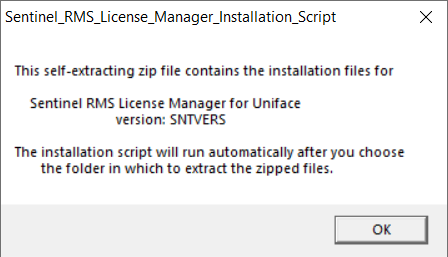 Use the default values and choose Unzip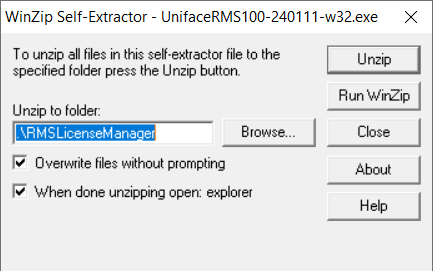 The installation software will be extracted to the said directory.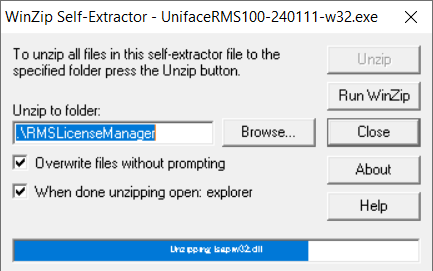 The installation software has been extracted. Select OK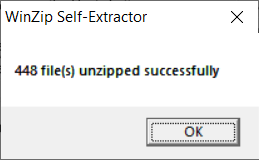 A User Account Control pop-up appears:choose  YesThe installation script starts. Press the enter key to continue.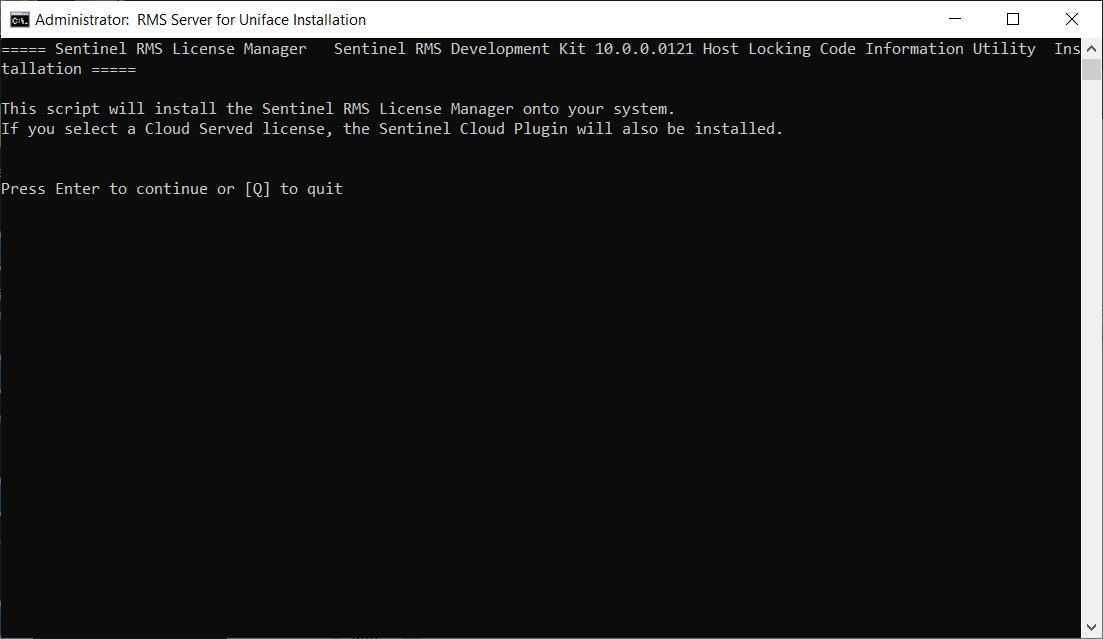 The RMS License Agreement in "RMS-EULA.txt" can be read, if desired.Choose Y to accept the license terms.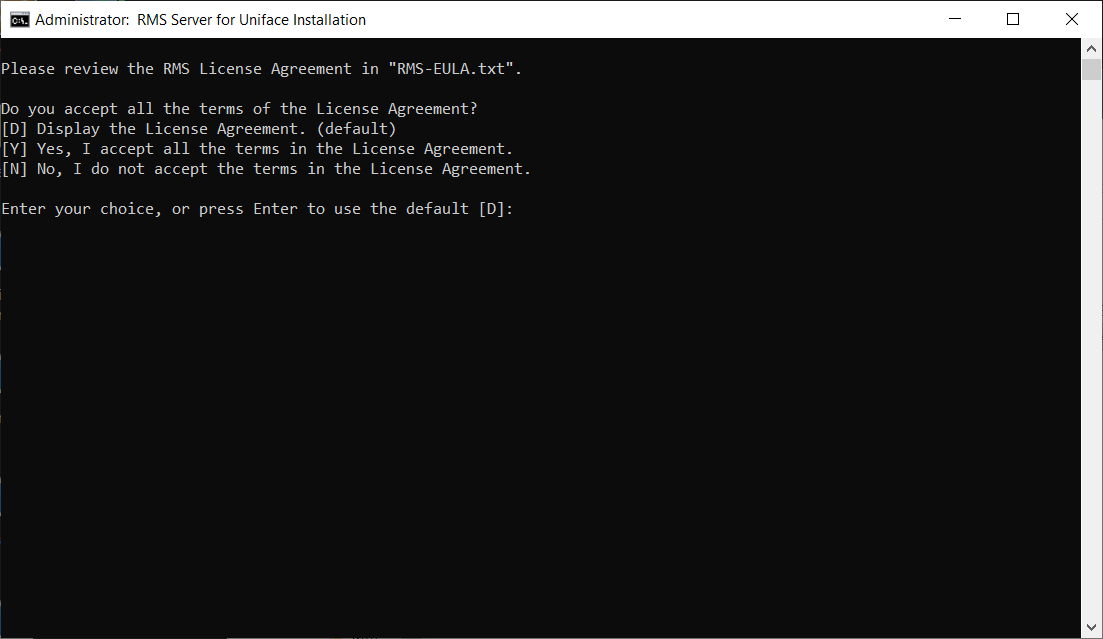 Fill in the destination directory (example : E:\Programs\Sentinel).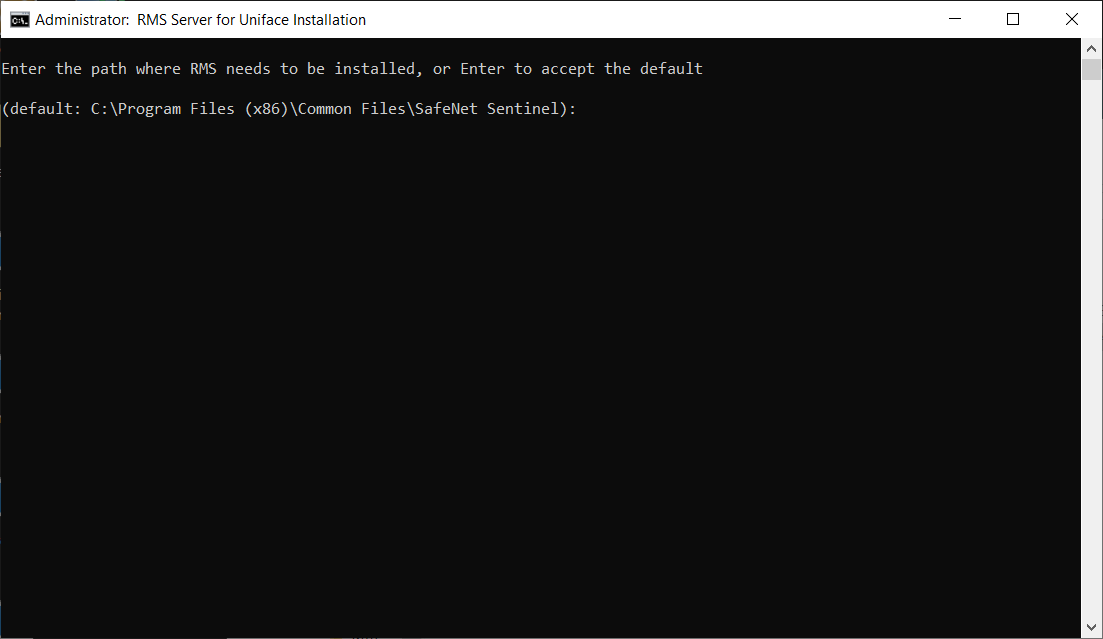 Choose the type of license.Choose for 3 (Install RMS and I will configure the license later)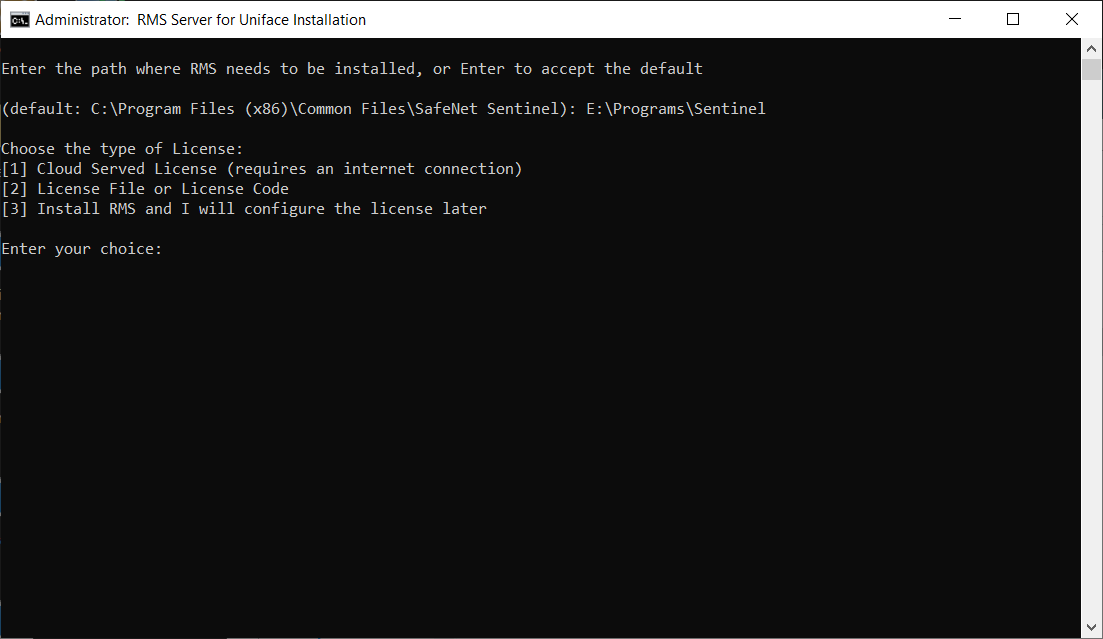 The installation of the software takes place.Press de enter key to continue.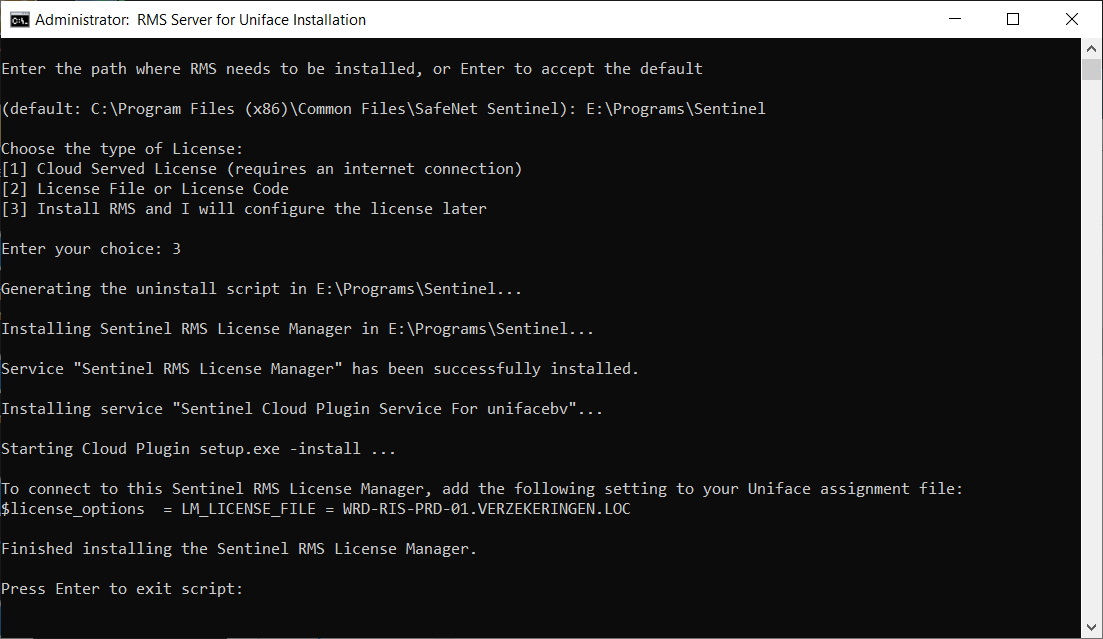 The installation is complete.